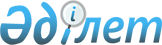 О внесении изменений и дополнения в решение XXІХ сессии областного маслихата V созыва от 15 декабря 2014 года № 337-V "Об областном бюджете на 2015-2017 годы"
					
			Утративший силу
			
			
		
					Решение областного маслихата Атырауской области от 04 сентября 2015 года № 386-V. Зарегистрировано Департаментом юстиции Атырауской области 22 сентября 2015 года № 3296. Утратило силу решением Атырауского областного Маслихата от 18 января 2016 года № 443-V      Примечание РЦПИ.

      В тексте документа сохранена пунктуация и орфография оригинала.

      Сноска. Утратило силу решением Атырауского областного маслихата от 18.01.2016 № 443-V (вводится в действие со дня принятия).

      В соответствии со статьей 108 Бюджетного кодекса Республики Казахстан от 4 декабря 2008 года, подпунктом 1 пункта 1 статьи 6 Закона Республики Казахстан от 23 января 2001 года "О местном государственном управлении и самоуправлении в Республике Казахстан" и рассмотрев предложение акимата об уточнении областного бюджета на 2015-2017 годы, областной маслихат V созыва на очередной XXХІV сессии РЕШИЛ:

      1. Внести в решение XXІХ сессии областного маслихата от 15 декабря 2014 года № 337-V "Об областном бюджете на 2015-2017 годы" (зарегистрировано в реестре государственной регистрации нормативных правовых актов за № 3075, опубликовано 15 января 2015 года в газете "Прикаспийская коммуна") следующие изменения и дополнение:

      в пункте 1:

      цифры "137 125 474" заменить цифрами "139 603 382";

      цифры "57 481 518" заменить цифрами "59 498 133"; 

      цифры "956 678" заменить цифрами "1 413 126";

      цифры "1 610" заменить цифрами "2 610";

      цифры "78 685 668" заменить цифрами "78 689 513";

      цифры "142 025 311" заменить цифрами "143 232 879";

      цифры "3 555 020" заменить цифрами "3 543 470";

      цифры "922 960" заменить цифрами "934 510";

      цифры "2 828 000" заменить цифрами "4 073 701";

      цифры "2 846 000" заменить цифрами "4 091 701";

      цифры "-11 282 857" заменить цифрами "-11 246 668";

      цифры "11 282 857" заменить цифрами "11 246 668";

      цифры "918 607" заменить цифрами "954 796";

      в пункте 2:

      в абзаце "по индивидуальному подоходному налогу с доходов, облагаемых у источника выплаты":

      в строке "городу Атырау" цифру "50" заменить цифрой "55";

      в абзаце "по социальному налогу":

      строки "Курмангазинскому, Индерскому, Исатайскому, Макатскому, Махамбетскому, Жылыойскому районам – 50% и Кзылкогинскому району – 60%;" изложить в следующей редакции:

      "Курмангазинскому, Индерскому, Макатскому, Махамбетскому, Жылыойскому районам – 50%, Исатайскому району – 52% и Кзылкогинскому району – 100%;"

      в пункте 13:

      цифры "34 875" заменить цифрами "32 502";

      в пункте 15:

      цифры "345 251" заменить цифрами "337 251";

      цифры "302 668" заменить цифрами "298 468";

      цифры "122 810" заменить цифрами "122 738";

      цифры "71 070" заменить цифрами "65 074";

      цифры "4 441 169" заменить цифрами "5 177 168";

      цифры "137 542" заменить цифрами "133 537";

      цифры "134 287" заменить цифрами "133 936";

      цифры "139 392" заменить цифрами "124 645";

      цифры "62 758" заменить цифрами "57 144";

      цифры "11 368" заменить цифрами "11 367";

      цифры "40 487" заменить цифрами "29 403";

      в пункте 16:

      цифры "937 437" заменить цифрами "987 437";

      цифры "78 364" заменить цифрами "77 580";

      цифры "965 963" заменить цифрами "965 919";

      цифры "279 037" заменить цифрами "257 124";

      цифры "196 360" заменить цифрами "371 947";

      цифры "58 757" заменить цифрами "55 977";

      цифры "3 000" заменить цифрами "9 000";

      цифры "23 126" заменить цифрами "30 326";

      в пункте 17:

      цифры "853 912" заменить цифрами "473 399";

      в пункте 18:

      цифры "971 923" заменить цифрами "995 550"; 

      дополнить пунктом 27 следующего содержания:

      "27. Произведенные кассовые расходы по специфике 714 "Возврат не использованных сумм бюджетных кредитов" программы 16 1 257 018 "Возврат неиспользованных бюджетных кредитов, выданных из республиканского бюджета" в сумме 315 тенге перенести на специфику 212 "Выплаты вознаграждений по займам, полученным из вышестоящего бюджета местными исполнительными органами" программы 14 1 257 016 "Обслуживание долга местных исполнительных органов по выплате вознаграждений и иных платежей по займам из республиканского бюджета".

      2. Приложение 1 указанного решения изложить в новой редакции согласно  приложению к настоящему решению.

      3. Контроль за исполнением настоящего решения возложить на председателя постоянной комиссии областного маслихата по вопросам бюджета, финансов, экономики, промышленности и развития предпринимательства (А. Жубанов).

      4. Настоящее решение вводится в действие с 1 января 2015 года.

 Областной бюджет на 2015 год
					© 2012. РГП на ПХВ «Институт законодательства и правовой информации Республики Казахстан» Министерства юстиции Республики Казахстан
				
      Председатель сессии

А. Абдолов

      Секретарь маслихата

С. Лукпанов
Приложение к решению ХХХІV сессии областного маслихата от 4 сентября 2015 года № 386-VПриложение 1 к решению ХХІХ сессии областного маслихата от 15 декабря 2014 года № 337-V  Категория

 Категория

 Категория

 Категория

Сумма (тысяч тенге)

Класс

Класс

Класс

Сумма (тысяч тенге)

Подкласс

Подкласс

Сумма (тысяч тенге)

Наименование

Сумма (тысяч тенге)

1

2

3

4

5

I. Доходы

139603382

1

Налоговые поступления

59498133

01

Подоходный налог

37929357

2

Индивидуальный подоходный налог

37929357

03

Социальный налог

15797790

1

Социальный налог

15797790

05

Внутренние налоги на товары, работы и услуги

5770986

3

Поступления за использование природных и других ресурсов

5770986

2

Неналоговые поступления

1413126

01

Доходы от государственной собственности

67623

5

Доходы от аренды имущества, находящегося в государственной собственности

65386

6

Вознаграждения за размещение бюджетных средств на банковских счетах

583

7

Вознаграждения (интересы) по кредитам, выданным из государственного бюджета

1654

04

Штрафы, пеня, санкции, взыскания, налагаемые государственными учреждениями, финансируемыми из государственного бюджета, а также содержащимися и финансируемыми из бюджета (сметы расходов) Национального Банка Республики Казахстан

576841

1

Штрафы, пеня, санкции, взыскания, налагаемые государственными учреждениями, финансируемыми из государственного бюджета, а также содержащимися и финансируемыми из бюджета (сметы расходов) Национального Банка Республики Казахстан

576841

06

Прочие неналоговые поступления

759590

1

Прочие неналоговые поступления

759590

3

Поступления от продажи основного капитала

2610

01

Продажа государственного имущества, закрепленного за государственными учреждениями

2610

1

Продажа государственного имущества, закрепленного за государственными учреждениями

2610

4

Поступления трансфертов

78689513

01

Трансферты из нижестоящих органов государственного управления

55816484

2

Трансферты из районных (городских) бюджетов

55816484

02

Трансферты из вышестоящих органов государственного управления

22873029

1

Трансферты из республиканского бюджета

22873029

Функциональная группа

Функциональная группа

Функциональная группа

Функциональная группа

Функциональная группа

Сумма (тысяч тенге)

Функциональная подгруппа

Функциональная подгруппа

Функциональная подгруппа

Функциональная подгруппа

Сумма (тысяч тенге)

Администратор

Администратор

Администратор

Сумма (тысяч тенге)

Программа

Программа

Сумма (тысяч тенге)

Наименование

Сумма (тысяч тенге)

1

2

3

4

5

6

II. Затраты

143232879

01

Государственные услуги общего характера

2013713

1

Представительные, исполнительные и другие органы, выполняющие общие функции государственного управления

1597235

110

Аппарат маслихата области

48841

001

Услуги по обеспечению деятельности маслихата области

48841

120

Аппарат акима области

1425342

001

Услуги по обеспечению деятельности акима области

670314

002

Создание информационных систем

500000

004

Капитальные расходы государственного органа

100843

009

Обеспечение и проведение выборов акимов городов районного значения, сел, поселков, сельских округов

2500

013

Обеспечение деятельности Ассамблеи народа Казахстана области

50970

113

Целевые текущие трансферты из местных бюджетов

100715

282

Ревизионная комиссия области

123052

001

Услуги по обеспечению деятельности ревизионной комиссии области

113052

003

Капитальные расходы государственного органа

10000

2

Финансовая деятельность

115862

257

Управление финансов области

78998

001

Услуги по реализации государственной политики в области исполнения местного бюджета и управления коммунальной собственностью области

69628

009

Приватизация, управление коммунальным имуществом, постприватизационная деятельность и регулирование споров, связанных с этим

9100

013

Капитальные расходы государственного органа

270

718

Управление государственных закупок области

36864

001

Услуги по реализации государственной политики в области государственных закупок на местном уровне

34137

003

Капитальные расходы государственного органа

2727

5

Планирование и статистическая деятельность

88954

258

Управление экономики и бюджетного планирования области

88954

001

Услуги по реализации государственной политики в области формирования и развития экономической политики, системы государственного планирования

88954

9

Прочие государственные услуги общего характера

211662

269

Управление по делам религий области

211662

001

Услуги по реализации государственной политики в области в сфере религиозной деятельности на местном уровне

118261

005

Изучение и анализ религиозной ситуации в регионе

93401

02

Оборона

561545

1

Военные нужды

135252

120

Аппарат акима области

135252

010

Мероприятия в рамках исполнения всеобщей воинской обязанности

42263

011

Подготовка территориальной обороны и территориальная оборона областного масштаба

92989

2

Организация работы по чрезвычайным ситуациям

426293

120

Аппарат акима области

1506

012

Мобилизационная подготовка и мобилизация областного масштаба

1506

271

Управление строительства области

2000

002

Развитие объектов мобилизационной подготовки и чрезвычайных ситуаций

2000

287

Территориальный орган, уполномоченных органов в области чрезвычайных ситуаций природного и техногенного характера, гражданской обороны, финансируемый из областного бюджета

422787

002

Капитальные расходы территориального органа и подведомственных государственных учреждений

383659

003

Мероприятия гражданской обороны областного масштаба

4473

004

Предупреждение и ликвидация чрезвычайных ситуаций областного масштаба

34655

03

Общественный порядок, безопасность, правовая, судебная, уголовно-исполнительная деятельность

5297473

1

Правоохранительная деятельность

5286733

252

Исполнительный орган внутренних дел, финансируемый из областного бюджета

5252643

001

Услуги по реализации государственной политики в области обеспечения охраны общественного порядка и безопасности на территории области

3516719

003

Поощрение граждан, участвующих в охране общественного порядка

3210

006

Капитальные расходы государственного органа

1205884

013

Услуги по размещению лиц, не имеющих определенного места жительства и документов

32769

014

Организация содержания лиц, арестованных в административном порядке

49051

015

Организация содержания служебных животных

27413

024

Проведение учений по действиям при угрозе и возникновении кризисной ситуации

14305

032

Капитальные расходы подведомственных государственных учреждений и организаций

403292

271

Управление строительства области

34090

003

Развитие объектов органов внутренних дел

7090

053

Строительство объектов общественного порядка и безопасности

27000

9

Прочие услуги в области общественного порядка и безопасности

10740

120

Аппарат акима области

10740

015

Целевые текущие трансферты бюджетам районов (городов областного значения) на содержание штатной численности отделов регистрации актов гражданского состояния

10740

04

Образование

10969799

1

Дошкольное воспитание и обучение

2588126

261

Управление образования области

2588126

027

Целевые текущие трансферты бюджетам районов (городов областного значения) на реализацию государственного образовательного заказа в дошкольных организациях образования

2588126

2

Начальное, основное среднее и общее среднее образование

2416056

261

Управление образования области

1732344

003

Общеобразовательное обучение по специальным образовательным учебным программам

469841

006

Общеобразовательное обучение одаренных детей в специализированных организациях образования

725463

061

Целевые текущие трансферты бюджетам районов (городов областного значения) на повышение оплаты труда учителям, прошедшим повышение квалификации по трехуровневой системе

537040

285

Управление физической культуры и спорта области

683712

006

Дополнительное образование для детей и юношества по спорту

683712

4

Техническое и профессиональное, послесреднее образование

2665677

253

Управление здравоохранения области

159331

043

Подготовка специалистов в организациях технического и профессионального, послесреднего образования

159331

261

Управление образования области

2506346

024

Подготовка специалистов в организациях технического и профессионального образования

2506346

5

Переподготовка и повышение квалификации специалистов

14809

252

Исполнительный орган внутренних дел, финансируемый из областного бюджета

9709

007

Повышение квалификации и переподготовка кадров

9709

253

Управление здравоохранения области

5100

003

Повышение квалификации и переподготовка кадров

5100

9

Прочие услуги в области образования

3285131

261

Управление образования области

2197206

001

Услуги по реализации государственной политики на местном уровне в области образования

70354

004

Информатизация системы образования в областных государственных учреждениях образования

13938

005

Приобретение и доставка учебников, учебно-методических комплексов для областных государственных учреждений образования 

35190

007

Проведение школьных олимпиад, внешкольных мероприятий и конкурсов областного масштаба

443451

011

Обследование психического здоровья детей и подростков и оказание психолого-медико-педагогической консультативной помощи населению

54900

012

Реабилитация и социальная адаптация детей и подростков с проблемами в развитии

76466

029

Методическая работа

159064

067

Капитальные расходы подведомственных государственных учреждений и организаций

396082

113

Целевые текущие трансферты из местных бюджетов

947761

271

Управление строительства области

1087925

007

Целевые трансферты на развитие бюджетам районов (городов областного значения) на строительство и реконструкцию объектов образования

750

037

Строительство и реконструкция объектов образования

1087175

05

Здравоохранение

18756851

2

Охрана здоровья населения

405895

253

Управление здравоохранения области

405895

005

Производство крови, ее компонентов и препаратов для местных организаций здравоохранения

265112

006

Услуги по охране материнства и детства

63932

007

Пропаганда здорового образа жизни

76851

3

Специализированная медицинская помощь

5916395

253

Управление здравоохранения области

5916395

009

Оказание медицинской помощи лицам, страдающим туберкулезом, инфекционными заболеваниями, психическими расстройствами и расстройствами поведения, в том числе связанные с употреблением психоактивных веществ

2885833

019

Обеспечение больных туберкулезом противотуберкулезными препаратами

317999

020

Обеспечение больных диабетом противодиабетическими препаратами

171317

021

Обеспечение онкогематологических больных химиопрепаратами

180492

022

Обеспечение лекарственными средствами больных с хронической почечной недостаточностью, аутоиммунными, орфанными заболеваниями, иммунодефицитными состояниями, а также больных после трансплантации почек

352733

026

Обеспечение факторами свертывания крови больных гемофилией

295937

027

Централизованный закуп и хранение вакцин и других медицинских иммунобиологических препаратов для проведения иммунопрофилактики населения

782132

036

Обеспечение тромболитическими препаратами больных с острым инфарктом миокарда

10726

046

Оказание медицинской помощи онкологическим больным в рамках гарантированного объема бесплатной медицинской помощи

919226

4

Поликлиники

8976200

253

Управление здравоохранения области

8976200

014

Обеспечение лекарственными средствами и специализированными продуктами детского и лечебного питания отдельных категорий населения на амбулаторном уровне

771508

038

Проведение скрининговых исследований в рамках гарантированного объема бесплатной медицинской помощи

145945

039

Оказание медицинской помощи населению субъектами здравоохранения районного значения и села и амбулаторно-поликлинической помощи в рамках гарантированного объема бесплатной медицинской помощи

7938213

045

Обеспечение лекарственными средствами на льготных условиях отдельных категорий граждан на амбулаторном уровне лечения

120534

5

Другие виды медицинской помощи

562521

253

Управление здравоохранения области

562521

011

Оказание скорой медицинской помощи и санитарная авиация, за исключением оказываемой за счет средств республиканского бюджета и субъектами здравоохранения районного значения и села

538128

029

Областные базы спецмедснабжения

24393

9

Прочие услуги в области здравоохранения

2895840

253

Управление здравоохранения области

1483259

001

Услуги по реализации государственной политики на местном уровне в области здравоохранения

71139

008

Реализация мероприятий по профилактике и борьбе со СПИД в Республике Казахстан

155454

013

Проведение патологоанатомического вскрытия

54430

016

Обеспечение граждан бесплатным или льготным проездом за пределы населенного пункта на лечение

46735

018

Информационно-аналитические услуги в области здравоохранения

33220

030

Капитальные расходы государственных органов здравоохранения

465

033

Капитальные расходы медицинских организаций здравоохранения

1121816

271

Управление строительства области

1412581

038

Строительство и реконструкция объектов здравоохранения

1412581

06

Социальная помощь и социальное обеспечение

1799736

1

Социальное обеспечение

972179

256

Управление координации занятости и социальных программ области

746397

002

Предоставление специальных социальных услуг для престарелых и инвалидов в медико-социальных учреждениях (организациях) общего типа

121557

013

Предоставление специальных социальных услуг для инвалидов с психоневрологическими заболеваниями, в психоневрологических медико-социальных учреждениях (организациях)

321705

014

Предоставление специальных социальных услуг для престарелых, инвалидов, в том числе детей-инвалидов, в реабилитационных центрах

92971

015

Предоставление специальных социальных услуг для детей-инвалидов с психоневрологическими патологиями в детских психоневрологических медико-социальных учреждениях (организациях)

210164

261

Управление образования области

225782

015

Социальное обеспечение сирот, детей, оставшихся без попечения родителей

187424

037

Социальная реабилитация

38358

2

Социальная помощь

377725

256

Управление координации занятости и социальных программ области

377725

003

Социальная поддержка инвалидов

241398

049

Целевые текущие трансферты бюджетам районов (городов областного значения) на выплату государственной адресной социальной помощи

8718

050

Целевые текущие трансферты бюджетам районов (городов областного значения) на выплату государственных пособий на детей до 18 лет

15777

051

Целевые текущие трансферты бюджетам районов (городов областного значения) на проведение мероприятий, посвященных семидесятилетию Победы в Великой Отечественной войне

110420

052

Проведение мероприятий, посвященных семидесятилетию Победы в Великой Отечественной войне

1412

9

Прочие услуги в области социальной помощи и социального обеспечения

449832

256

Управление координации занятости и социальных программ области

352791

001

Услуги по реализации государственной политики на местном уровне в области обеспечения занятости и реализации социальных программ для населения

82307

017

Целевые текущие трансферты бюджетам районов (городов областного значения) на введение стандартов специальных социальных услуг

5146

045

Целевые текущие трансферты бюджетам районов (городов областного значения) на реализацию Плана мероприятий по обеспечению прав и улучшению качества жизни инвалидов

51784

053

Услуги по замене и настройке речевых процессоров к кохлеарным имплантам

13356

067

Капитальные расходы подведомственных государственных учреждений и организаций

150000

113

Целевые текущие трансферты из местных бюджетов

50198

263

Управление внутренней политики области

39136

077

Реализация Плана мероприятий по обеспечению прав и улучшению качества жизни инвалидов

39136

268

Управление пассажирского транспорта и автомобильных дорог области

11460

045

Целевые текущие трансферты бюджетам районов (городов областного значения) на реализацию Плана мероприятий по обеспечению прав и улучшению качества жизни инвалидов

11460

298

Управление государственной инспекции труда области

46445

001

Услуги по реализации государственной политики в области регулирования трудовых отношений на местном уровне

46445

07

Жилищно-коммунальное хозяйство

5455275

1

Жилищное хозяйство

1761000

261

Управление образования области

32502

062

Целевые текущие трансферты бюджетам районов (городов областного значения) на развитие городов и сельских населенных пунктов в рамках Дорожной карты занятости 2020

32502

271

Управление строительства области

1528498

014

Целевые трансферты на развитие бюджетам районов (городов областного значения) на проектирование и (или) строительство, реконструкцию жилья коммунального жилищного фонда

1171357

027

Целевые трансферты на развитие бюджетам районов (городов областного значения) на проектирование, развитие и (или) обустройство инженерно-коммуникационной инфраструктуры

357141

279

Управление энергетики и жилищно-коммунального хозяйства области

200000

039

Целевые трансферты на развитие бюджетам районов (городов областного значения) на увеличение уставных капиталов специализированных уполномоченных организаций

200000

2

Коммунальное хозяйство

3630889

271

Управление строительства области

503074

030

Развитие коммунального хозяйства

503074

279

Управление энергетики и жилищно-коммунального хозяйства области

3127815

001

Услуги по реализации государственной политики на местном уровне в области энергетики и жилищно-коммунального хозяйства

60313

004

Газификация населенных пунктов

154671

010

Целевые трансферты на развитие бюджетам районов (городов областного значения) на развитие системы водоснабжения и водоотведения

750000

014

Целевые трансферты на развитие бюджетам районов (городов областного значения) на развитие коммунального хозяйства

6341

030

Целевые трансферты на развитие бюджетам районов (городов областного значения) на развитие системы водоснабжения и водоотведения в сельских населенных пунктах

1449944

038

Развитие коммунального хозяйства

193246

113

Целевые текущие трансферты из местных бюджетов

513300

3

Благоустройство населенных пунктов

63386

271

Управление строительства области

63386

015

Целевые трансферты на развитие бюджетам районов (городов областного значения) на развитие благоустройства городов и населенных пунктов

63386

08

Культура, спорт, туризм и информационное пространство

8367148

1

Деятельность в области культуры

1866073

271

Управление строительства области

333901

016

Развитие объектов культуры

333901

273

Управление культуры, архивов и документации области

1532172

005

Поддержка культурно-досуговой работы

447473

007

Обеспечение сохранности историко-культурного наследия и доступа к ним

201463

008

Поддержка театрального и музыкального искусства

883236

2

Спорт

5009501

271

Управление строительства области

1513832

017

Развитие объектов спорта

1513832

285

Управление физической культуры и спорта области

3495669

001

Услуги по реализации государственной политики на местном уровне в сфере физической культуры и спорта

31631

002

Проведение спортивных соревнований на областном уровне

23978

003

Подготовка и участие членов областных сборных команд по различным видам спорта на республиканских и международных спортивных соревнованиях

3408600

032

Капитальные расходы подведомственных государственных учреждений и организаций

31460

3

Информационное пространство

759676

263

Управление внутренней политики области

499382

007

Услуги по проведению государственной информационной политики

499382

264

Управление по развитию языков области

55370

001

Услуги по реализации государственной политики на местном уровне в области развития языков

29237

002

Развитие государственного языка и других языков народа Казахстана

26133

273

Управление культуры, архивов и документации области

204924

009

Обеспечение функционирования областных библиотек

108763

010

Обеспечение сохранности архивного фонда

96161

4

Туризм

6686

266

Управление предпринимательства и индустриально-инновационного развития области

6686

021

Регулирование туристской деятельности

6686

9

Прочие услуги по организации культуры, спорта, туризма и информационного пространства

725212

263

Управление внутренней политики области

78232

001

Услуги по реализации государственной, внутренней политики на местном уровне

77584

005

Капитальные расходы государственного органа

648

273

Управление культуры, архивов и документации области

519933

001

Услуги по реализации государственной политики на местном уровне в области культуры и управления архивным делом

36914

032

Капитальные расходы подведомственных государственных учреждений и организаций

294132

113

Целевые текущие трансферты из местных бюджетов

188887

283

Управление по вопросам молодежной политики области

127047

001

Услуги по реализации молодежной политики на местном уровне

91790

005

Реализация мероприятий в сфере молодежной политики

20257

032

Капитальные расходы подведомственных государственных учреждений и организаций

15000

09

Топливно-энергетический комплекс и недропользование

586914

1

Топливо и энергетика

85169

254

Управление природных ресурсов и регулирования природопользования области

85169

081

Организация и проведение поисково-разведочных работ на подземные воды для хозяйственно-питьевого водоснабжения населенных пунктов

85169

9

Прочие услуги в области топливно-энергетического комплекса и недропользования

501745

279

Управление энергетики и жилищно-коммунального хозяйства области

501745

007

Развитие теплоэнергетической системы

71250

011

Целевые трансферты на развитие бюджетам районов (городов областного значения) на развитие теплоэнергетической системы

77580

071

Развитие газотранспортной системы

352915

10

Сельское, водное, лесное, рыбное хозяйство, особо охраняемые природные территории, охрана окружающей среды и животного мира, земельные отношения

2556481

1

Сельское хозяйство

1294360

255

Управление сельского хозяйства области

1163753

001

Услуги по реализации государственной политики на местном уровне в сфере сельского хозяйства

54711

003

Капитальные расходы государственного органа

3094

014

Субсидирование стоимости услуг по доставке воды сельскохозяйственным товаропроизводителям

114156

016

Обеспечение закладки и выращивания многолетних насаждений плодово-ягодных культур и винограда

5963

020

Субсидирование повышения урожайности и качества продукции растениеводства, удешевление стоимости горюче-смазочных материалов и других товарно-материальных ценностей, необходимых для проведения весенне-полевых и уборочных работ, путем субсидирования производства приоритетных культур

99975

029

Мероприятия по борьбе с вредными организмами сельскохозяйственных культур

0

041

Удешевление сельхозтоваропроизводителям стоимости гербицидов, биоагентов (энтомофагов) и биопрепаратов, предназначенных для обработки сельскохозяйственных культур в целях защиты растений

0

046

Государственный учет и регистрация тракторов, прицепов к ним, самоходных сельскохозяйственных, мелиоративных и дорожно-строительных машин и механизмов

357

047

Субсидирование стоимости удобрений (за исключением органических)

35119

050

Возмещение части расходов, понесенных субъектом агропромышленного комплекса, при инвестиционных вложениях

133163

051

Субсидирование в рамках страхования и гарантирования займов субъектов агропромышленного комплекса

11836

053

Субсидирование развития племенного животноводства, повышение продуктивности и качества продукции животноводства

705379

719

Управление ветеринарии области

130607

001

Услуги по реализации государственной политики на местном уровне в сфере ветеринарии

38460

003

Капитальные расходы государственного органа

612

113

Целевые текущие трансферты из местных бюджетов

45921

052

Целевые текущие трансферты бюджетам районов (городов областного значения) на содержание подразделений местных исполнительных органов агропромышленного комплекса

2

Водное хозяйство

278427

279

Управление энергетики и жилищно-коммунального хозяйства области

278427

032

Субсидирование стоимости услуг по подаче питьевой воды из особо важных групповых и локальных систем водоснабжения, являющихся безальтернативными источниками питьевого водоснабжения

278427

3

Лесное хозяйство

100141

254

Управление природных ресурсов и регулирования природопользования области

100141

005

Охрана, защита, воспроизводство лесов и лесоразведение

92791

006

Охрана животного мира

7350

5

Охрана окружающей среды

698090

254

Управление природных ресурсов и регулирования природопользования области

188760

001

Услуги по реализации государственной политики в сфере охраны окружающей среды на местном уровне

47753

008

Мероприятия по охране окружающей среды

88613

032

Капитальные расходы подведомственных государственных учреждений и организаций

52394

271

Управление строительства области

509330

022

Развитие объектов охраны окружающей среды

509330

6

Земельные отношения

184270

251

Управление земельных отношений области

155745

001

Услуги по реализации государственной политики в области регулирования земельных отношений на территории области

25190

003

Регулирование земельных отношений

130000

010

Капитальные расходы государственного органа

555

725

Управление по контролю за использованием и охраной земель области

28525

001

Услуги по реализации государственной политики на местном уровне в сфере контроля за использованием и охраной земель

22695

003

Капитальные расходы государственного органа

5830

9

Прочие услуги в области сельского, водного, лесного, рыбного хозяйства, охраны окружающей среды и земельных отношений

1193

719

Управление ветеринарии области

1193

028

Услуги по транспортировке ветеринарных препаратов до пункта временного хранения

1193

11

Промышленность, архитектурная, градостроительная и строительная деятельность

798745

2

Архитектурная, градостроительная и строительная деятельность

798745

271

Управление строительства области

299953

001

Услуги по реализации государственной политики на местном уровне в области строительства

119667

114

Целевые трансферты на развитие из местных бюджетов

180286

272

Управление архитектуры и градостроительства области

469822

001

Услуги по реализации государственной политики в области архитектуры и градостроительства на местном уровне

32922

002

Разработка комплексных схем градостроительного развития и генеральных планов населенных пунктов

436900

724

Управление государственного архитектурно-строительного контроля области

28970

001

Услуги по реализации государственной политики на местном уровне в сфере государственного архитектурно-строительного контроля

28970

12

Транспорт и коммуникации

12455704

1

Автомобильный транспорт

6815609

268

Управление пассажирского транспорта и автомобильных дорог области

6815609

002

Развитие транспортной инфраструктуры

4101861

003

Обеспечение функционирования автомобильных дорог

100000

007

Целевые трансферты на развитие бюджетам районов (городов областного значения) на развитие транспортной инфраструктуры

9000

025

Капитальный и средний ремонт автомобильных дорог областного значения и улиц населенных пунктов

2604748

9

Прочие услуги в сфере транспорта и коммуникаций

5640095

268

Управление пассажирского транспорта и автомобильных дорог области

5585370

001

Услуги по реализации государственной политики на местном уровне в области транспорта и коммуникаций

36255

113

Целевые текущие трансферты из местных бюджетов

5177168

114

Целевые трансферты на развитие из местных бюджетов

371947

271

Управление строительства области

54725

080

Строительство специализированных центров обслуживания населения

54725

13

Прочие

5053276

3

Поддержка предпринимательской деятельности и защита конкуренции

1056972

266

Управление предпринимательства и индустриально-инновационного развития области

1056972

005

Поддержка частного предпринимательства в рамках программы "Дорожная карта бизнеса 2020"

10000

008

Поддержка предпринимательской деятельности

2000

010

Субсидирование процентной ставки по кредитам в рамках программы "Дорожная карта бизнеса 2020"

998972

011

Частичное гарантирование кредитов малому и среднему бизнесу в рамках программы "Дорожная карта бизнеса 2020"

46000

9

Прочие

3996304

257

Управление финансов области

2098929

012

Резерв местного исполнительного органа области

473399

040

Целевые текущие трансферты бюджетам районов (городов областного значения) на выплату ежемесячной надбавки за особые условия труда к должностным окладам работников государственных учреждений, не являющихся государственными служащими, а также работников государственных казенных предприятий, финансируемых из местных бюджетов

1625530

258

Управление экономики и бюджетного планирования области

72377

003

Разработка или корректировка, а также проведение необходимых экспертиз технико-экономических обоснований местных бюджетных инвестиционных проектов и конкурсных документаций концессионных проектов, консультативное сопровождение концессионных проектов

72377

266

Управление предпринимательства и индустриально-инновационного развития области

86771

001

Услуги по реализации государственной политики на местном уровне в области развития предпринимательства и индустриально-инновационной деятельности

65726

003

Капитальные расходы государственного органа

18800

004

Реализация мероприятий в рамках государственной поддержки индустриально-инновационной деятельности

2245

268

Управление пассажирского транспорта и автомобильных дорог области

300000

084

Целевые трансферты на развитие бюджетам районов (городов областного значения) на реализацию бюджетных инвестиционных проектов в моногородах

300000

271

Управление строительства области

1010017

051

Развитие индустриальной инфраструктуры в рамках программы "Дорожная карта бизнеса 2020"

927348

078

Развитие инженерной инфраструктуры в рамках Программы развития регионов до 2020 года

82669

279

Управление энергетики и жилищно-коммунального хозяйства области

428210

037

Развитие инженерной инфраструктуры в рамках Программы развития регионов до 2020 года

427508

084

Целевые трансферты на развитие бюджетам районов (городов областного значения) на реализацию бюджетных инвестиционных проектов в моногородах

702

14

Обслуживание долга

40754

1

Обслуживание долга

40754

257

Управление финансов области

40754

016

Обслуживание долга местных исполнительных органов по выплате вознаграждений и иных платежей по займам из республиканского бюджета

40754

15

Трансферты

68519465

1

Трансферты

68519465

257

Управление финансов области

68519465

006

Бюджетные изъятия

60683258

007

Субвенции

7808463

011

Возврат неиспользованных (недоиспользованных) целевых трансфертов

27630

017

Возврат, использованных не по целевому назначению целевых трансфертов

114

III. Чистое бюджетное кредитование

3543470

Бюджетные кредиты

4477980

06

Социальная помощь и социальное обеспечение

487656

9

Прочие услуги в области социальной помощи и социального обеспечения

487656

255

Управление сельского хозяйства области

487656

037

Предоставление бюджетных кредитов для содействия развитию предпринимательства на селе в рамках Дорожной карты занятости 2020

487656

07

Жилищно-коммунальное хозяйство

3483118

1

Жилищное хозяйство

3483118

271

Управление строительства области

1142123

009

Кредитование бюджетов районов (городов областного значения) на проектирование и (или) строительство жилья

1142123

279

Управление энергетики и жилищно-коммунального хозяйства области

2340995

046

Кредитование бюджетов районов (городов областного значения) на реконструкцию и строительство систем тепло-, водоснабжения и водоотведения

2340995

10

Сельское, водное, лесное, рыбное хозяйство, особо охраняемые природные территории, охрана окружающей среды и животного мира, земельные отношения

160206

1

Сельское хозяйство

160206

258

Управление экономики и бюджетного планирования области

160206

007

Бюджетные кредиты местным исполнительным органам для реализации мер социальной поддержки специалистов

160206

13

Прочие

347000

3

Поддержка предпринимательской деятельности и защита конкуренции

347000

266

Управление предпринимательства и индустриально-инновационного развития области

347000

009

Кредитование дочерних организаций АО "Национальный управляющий холдинг "КазАгро" для финансирования малого и среднего бизнеса и микрокредитования сельского населения

200000

069

Кредитование на содействие развитию предпринимательства в моногородах

147000

Категория

Категория

Категория

Категория

Сумма (тысяч тенге)

Класс

Класс

Класс

Сумма (тысяч тенге)

Подкласс

Подкласс

Сумма (тысяч тенге)

Наименование

Сумма (тысяч тенге)

1

2

3

4

5

Погашение бюджетных кредитов

934510

5

Погашение бюджетных кредитов

934510

01

Погашение бюджетных кредитов

916582

1

Погашение бюджетных кредитов, выданных из государственного бюджета

916582

2

Возврат сумм неиспользованных бюджетных кредитов

17 928

Функциональная группа

Функциональная группа

Функциональная группа

Функциональная группа

Функциональная группа

Сумма (тысяч тенге)

Функциональная подгруппа

Функциональная подгруппа

Функциональная подгруппа

Функциональная подгруппа

Сумма (тысяч тенге)

Администратор

Администратор

Администратор

Сумма (тысяч тенге)

Программа

Программа

Сумма (тысяч тенге)

Наименование

Сумма (тысяч тенге)

1

2

3

4

5

6

ІV. Сальдо по операциям с финансовыми активами

4073701

Приобретение финансовых активов

4091701

13

Прочие

4091701

9

Прочие

4091701

255

Управление сельского хозяйства области

3591701

065

Формирование или увеличение уставного капитала юридических лиц

3591701

283

Управление по вопросам молодежной политики области

500000

065

Формирование или увеличение уставного капитала юридических лиц

500000

Категория

Категория

Категория

Категория

Сумма (тысяч тенге)

Класс

Класс

Класс

Сумма (тысяч тенге)

Подкласс

Подкласс

Сумма (тысяч тенге)

Наименование

Сумма (тысяч тенге)

1

2

3

4

5

Поступления от продажи финансовых активов государства

18000

6

Поступления от продажи финансовых активов государства

18000

01

Поступления от продажи финансовых активов государства

18000

1

Поступления от продажи финансовых активов внутри страны

18000

Категория

Категория

Категория

Категория

Сумма (тысяч тенге)

Класс

Класс

Класс

Сумма (тысяч тенге)

Подкласс

Подкласс

Сумма (тысяч тенге)

Наименование

Сумма (тысяч тенге)

1

2

3

4

5

V. Дефицит (профицит) бюджета

-11246668

VI. Финансирование дефицита (использование профицита) бюджета

11246668

